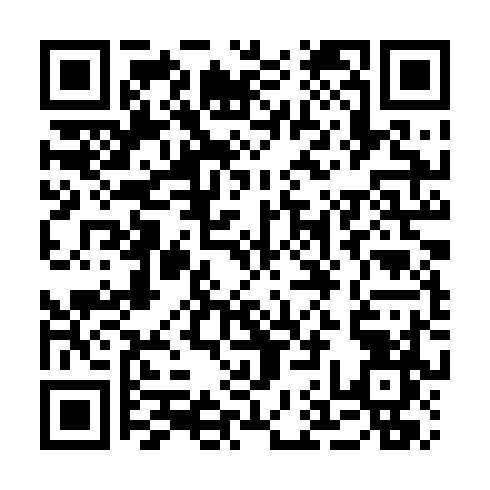 Ramadan times for Golling an der Erlauf, AustriaMon 11 Mar 2024 - Wed 10 Apr 2024High Latitude Method: Angle Based RulePrayer Calculation Method: Muslim World LeagueAsar Calculation Method: ShafiPrayer times provided by https://www.salahtimes.comDateDayFajrSuhurSunriseDhuhrAsrIftarMaghribIsha11Mon5:315:317:231:114:166:596:598:4512Tue5:295:297:211:104:177:017:018:4713Wed5:265:267:191:104:197:037:038:4914Thu5:245:247:161:104:207:047:048:5015Fri5:215:217:141:104:217:067:068:5216Sat5:195:197:121:094:227:087:088:5417Sun5:165:167:091:094:237:107:108:5618Mon5:145:147:071:094:247:117:118:5819Tue5:115:117:051:084:257:137:139:0020Wed5:085:087:031:084:267:157:159:0221Thu5:065:067:001:084:277:167:169:0422Fri5:035:036:581:084:287:187:189:0623Sat5:005:006:561:074:297:207:209:0824Sun4:584:586:531:074:307:217:219:1025Mon4:554:556:511:074:317:237:239:1226Tue4:524:526:491:064:327:257:259:1427Wed4:504:506:461:064:337:277:279:1628Thu4:474:476:441:064:347:287:289:1829Fri4:444:446:421:054:357:307:309:2130Sat4:414:416:401:054:367:327:329:2331Sun5:385:387:372:055:378:338:3310:251Mon5:365:367:352:055:388:358:3510:272Tue5:335:337:332:045:398:378:3710:293Wed5:305:307:302:045:398:388:3810:324Thu5:275:277:282:045:408:408:4010:345Fri5:245:247:262:035:418:428:4210:366Sat5:215:217:242:035:428:438:4310:387Sun5:185:187:212:035:438:458:4510:418Mon5:155:157:192:035:448:478:4710:439Tue5:125:127:172:025:458:498:4910:4510Wed5:095:097:152:025:458:508:5010:48